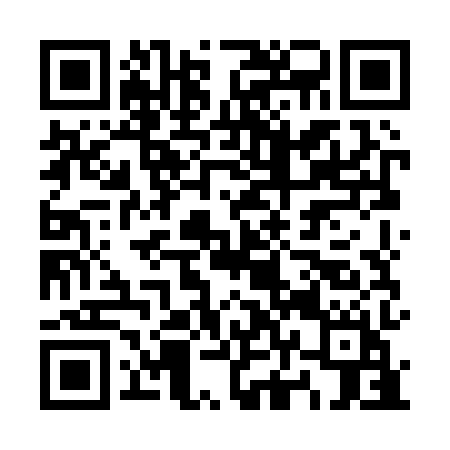 Ramadan times for Vinha da Rainha, PortugalMon 11 Mar 2024 - Wed 10 Apr 2024High Latitude Method: Angle Based RulePrayer Calculation Method: Muslim World LeagueAsar Calculation Method: HanafiPrayer times provided by https://www.salahtimes.comDateDayFajrSuhurSunriseDhuhrAsrIftarMaghribIsha11Mon5:225:226:5212:454:536:386:388:0312Tue5:215:216:5112:454:536:396:398:0413Wed5:195:196:4912:444:546:406:408:0514Thu5:175:176:4712:444:556:416:418:0615Fri5:165:166:4612:444:566:426:428:0716Sat5:145:146:4412:434:576:436:438:0817Sun5:125:126:4312:434:576:446:448:1018Mon5:105:106:4112:434:586:456:458:1119Tue5:095:096:3912:434:596:466:468:1220Wed5:075:076:3812:425:006:476:478:1321Thu5:055:056:3612:425:016:486:488:1422Fri5:035:036:3512:425:016:496:498:1523Sat5:025:026:3312:415:026:506:508:1624Sun5:005:006:3112:415:036:516:518:1825Mon4:584:586:3012:415:046:536:538:1926Tue4:564:566:2812:405:046:546:548:2027Wed4:544:546:2612:405:056:556:558:2128Thu4:534:536:2512:405:066:566:568:2229Fri4:514:516:2312:405:066:576:578:2330Sat4:494:496:2212:395:076:586:588:2531Sun5:475:477:201:396:087:597:599:261Mon5:455:457:181:396:098:008:009:272Tue5:435:437:171:386:098:018:019:283Wed5:425:427:151:386:108:028:029:304Thu5:405:407:131:386:118:038:039:315Fri5:385:387:121:376:118:048:049:326Sat5:365:367:101:376:128:058:059:337Sun5:345:347:091:376:138:068:069:358Mon5:325:327:071:376:138:078:079:369Tue5:315:317:061:366:148:088:089:3710Wed5:295:297:041:366:148:098:099:39